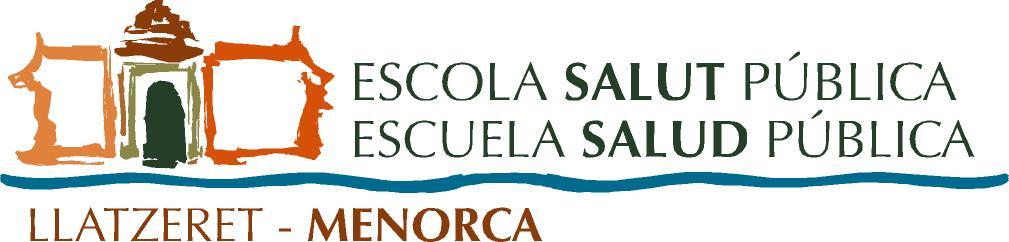 XXX EDICIÓN DE LA ESCUELA DE SALUD PÚBLICA DE MENORCA (EMSP)Del 16 al 25 de septiembre de 2019DOCUMENTO DE CONDICIONES PARA LA REALIZACIÓN DE ENCUENTROS O REUNIONES La duración de los encuentros se puede adaptar a las necesidades particulares de cada propuesta, aunque lo más habitual es de una duración de 10-12 horas repartidas en 2 días, en sesiones de 4-5 horas de mañanas y de 3-4 horas por las tardes (tener en cuenta que este año, únicamente los días 16, 17, 18 y 19 habrá disponibilidad de horario de mañana y tarde, mientras que los demás días, será únicamente de mañana). Los costes de organización de un encuentro dependen, además del número de asistentes, del número de sesiones (de mañana y/o de tarde) y del número de días en que se realiza:*Dependiendo de la disponibilidad de aulasEstas tarifas incluyen los gastos de infraestructura docente y de secretaría, material fungible relacionado, material audiovisual en aulas, los traslados en barca al Lazareto y los cafés de un descanso por sesión.Comidas: si están interesados en comer en el mismo Lazareto, la comida se facturará aparte, debiéndose confirmar el número de personas en el momento de confirmar la realización del encuentro.En caso de Encuentros abiertos, los coordinadores fijarán el importe de la inscripción y los ingresos por matrícula serán gestionados directamente por los coordinadores, para lo que indicaran un número de C/C en el que los participantes deberán realizar el pago.Los coordinadores y organizadores de los Encuentros aceptados se ocuparán de la organización y gestión económica del mismo. Tras la finalización del Encuentro, los coordinadores remitirán un breve resumen de las conclusiones, así como cualquier publicación producto de dicho Encuentro. Estas conclusiones y las referencias de las publicaciones o los propios documentos se divulgarán a través de la página web de la EMSP.10-15 pers.16-20 pers.21-25 pers.26-30* pers.31-35* pers.35-40* pers.Dos sesiones en UN DIA755840925106011701280Dos sesiones en DOS DIAS8559401025116012701380Tres sesiones en DOS DIAS98010901200136014951630Cuatro sesiones en DOS DIAS110512401375156017201880Cinco sesiones en TRES DIAS133015101675189020802270